								Projekt Załącznik nr 1do Uchwały Nr …………….Rady Powiatu w Nidzicyz dnia ….... listopada 2020 r.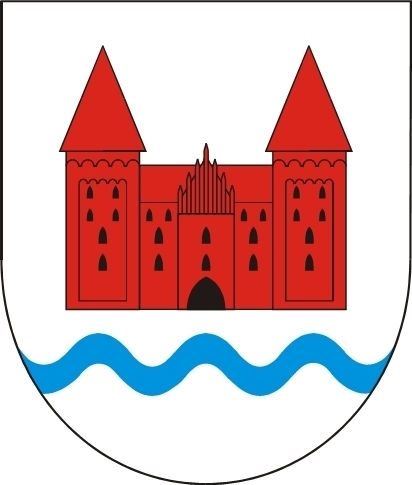 Program współpracy Powiatu Nidzickiego z organizacjami pozarządowymi  oraz podmiotami wymienionymi w art. 3 ust. 3 ustawy o działalności pożytku publicznego i o wolontariacie na 2021 rokWstępW każdym demokratycznym państwie szczególną rolę w życiu społecznym  i gospodarczym pełnią organizacje pozarządowe. Właśnie one często potrafią skuteczniej i szybciej realizować zadania i rozwiązywać problemy niż instytucje do tego powołane, skupiają bowiem najaktywniejszych i najbardziej wrażliwych na sprawy obywateli danego środowiska. Są usytuowane najbliżej osób potrzebujących, najszybciej identyfikują potrzeby społeczne
i podejmują działania mające na celu ich zaspokojenie, są elementem spajającym
i aktywizującym społeczność lokalną.Powstały zazwyczaj jako reakcja na różne zjawiska w naszym otoczeniu, grupując ludzi zaangażowanych w sprawy społeczne, dysponujących nierzadko dużą wiedzą i doświadczeniem, są oni aktywni w takich dziedzinach jak: pomoc chorym, starszym, niepełnosprawnym, dzieciom i młodzieży zagrożonej patologią, kształtowanie świadomości ekologicznej, postaw obywatelskich, upowszechnianie kultury czy działania prozdrowotne, w znaczący sposób wzbogacając działania samorządów na rzecz mieszkańców.Dzięki coraz większej aktywności organizacje pozarządowe stały się cennym partnerem dla samorządu. Główną cechą tych relacji jest współpraca. Doświadczenie zdobyte w zakresie współpracy w poprzednich latach, a także w ostatnim okresie pozwalają na dalsze pogłębienie współpracy. Uznając rangę, znaczenie i doniosłą rolę organizacji pozarządowych w życiu powiatu i jego mieszkańców Rada Powiatu będzie wspierać ich działania w różnych dziedzinach życia społecznego.Rada Powiatu w Nidzicy jest przekonana, że wspomaganie organizacji pozarządowych służy rozwojowi lokalnych społeczności i zaspokajaniu ich potrzeb, uchwala niniejszy Program współpracy Powiatu Nidzickiego z organizacjami pozarządowymi oraz podmiotami wymienionymi w art. 3 ust. 3 ustawy o działalności pożytku publicznego i o wolontariacie.Postanowienia ogólne1. Program współpracy Powiatu Nidzickiego z organizacjami pozarządowymi oraz podmiotami wymienionymi w art. 3 ust. 3 ustawy o działalności pożytku publicznego i o wolontariacie określa cele, formy, zasady, zakres współpracy Powiatu Nidzickiego z organizacjami pozarządowymi i innymi podmiotami prowadzącymi działalność pożytku publicznego, wyrażającymi wolę współpracy w działaniach na rzecz powiatu nidzickiego i jego mieszkańców. 2. Powiat współpracuje z organizacjami w sferze zadań publicznych wymienionych w art. 4
	ust. 1 ustawy, o ile zadania te są zadaniami własnymi powiatu.3. Ilekroć w niniejszym Programie jest mowa o:ustawie – rozumie się przez to ustawę z dnia 24 kwietnia 2003 r. o działalności pożytku publicznego i o wolontariacie (Dz.U. 2020 poz. 1057),organizacji lub podmiotach Programu – rozumie się przez to organizacje pozarządowe, osoby prawne i jednostki organizacyjne, o których mowa w art.  3 ust. 2 i 3 ustawy,Programie – rozumie się przez to Program współpracy Powiatu Nidzickiego
z organizacjami pozarządowymi oraz podmiotami wymienionymi w art. 3 ust. 3 ustawy o działalności pożytku publicznego i o wolontariacie na 2021 rok,zadaniach publicznych – należy przez to rozumieć zadania wymienione w art. 4 ust. 1 ustawy z dnia 24 kwietnia 2003 r. o działalności pożytku publicznego
i o wolontariacie,Powiecie – rozumie się przez to Powiat Nidzicki,Zarządzie Powiatu – rozumie się przez to Zarząd Powiatu w Nidzicy,starostwie – rozumie się prze to Starostwo Powiatowe w Nidzicy,Staroście – rozumie się przez to Starostę Nidzickiego.4. Partnerami współpracy są :Rada Powiatu w Nidzicy – w zakresie wytyczania polityki społecznej i finansowej Powiatu,Zarząd Powiatu – w zakresie realizacji polityki społecznej i finansowej ustalonej przez Radę Powiatu, dysponowania środkami w ramach budżetu Powiatu, wspierania organizacyjnego i merytorycznego organizacji,Pełnomocnik do Spraw Współpracy z Organizacjami Pozarządowymi –
w zakresie koordynacji współpracy i realizacji Programu,wydziały Starostwa – w zakresie bieżącej współpracy z organizacjami,Powiatowe Centrum Pomocy Rodzinie – w zakresie bieżącej współpracy
z organizacjami oraz kontroli realizacji zlecanych zadań,pozostałe jednostki organizacyjne Powiatu - w zakresie bieżącej współpracy
z organizacjami oraz kontroli realizacji zlecanych zadań,organizacje pozarządowe i podmioty, o których mowa w art. 3 ust. 3 ustawy realizujące cele statutowe na terenie powiatu.Cel główny i cele szczegółoweCelem głównym Programu jest skuteczne działanie na rzecz poprawy jakości życia mieszkańców powiatu, kształtowanie społeczeństwa obywatelskiego, budowanie
i umacnianie partnerstwa pomiędzy powiatem a organizacjami pozarządowymi w realizacji ważnych celów społecznych. Celami szczegółowymi Programu są:Poprawa jakości życia poprzez pełniejsze zaspokajanie potrzeb mieszkańców powiatu,Wykorzystywanie potencjału i możliwości organizacji pozarządowych,Integracja podmiotów realizujących zadania publiczne,Wzmocnienie potencjału organizacji pozarządowych,Prezentacja dorobku sektora i promowanie jego osiągnięć,Wspieranie inicjatyw, nowatorskich pomysłów i rozwiązań zwiększających świadomość społeczeństwa obywatelskiego,Uzupełnienie działań powiatu w zakresie nie obejmowanym przez struktury samorządowe,Zapewnienie efektywnego wykonywania zadań publicznych powiatu wynikających
z przepisów prawa, poprzez włączenie w ich realizację organizacji pozarządowych,Realizacja zadań publicznych określonych w ustawie, wymienionych w Programie
w Dziale VII – Priorytetowe zadania publiczne.Powyższe cele będą realizowane poprzez współpracę o charakterze finansowym i poza finansowym.Zasady współpracyZlecanie realizacji zadań powiatu organizacjom odbywa się po przeprowadzeniu otwartego konkursu ofert, ogłaszanego przez Zarząd Powiatu w oparciu o przepisy ustawy i wydane na jej podstawie przepisy wykonawcze.Współpraca powiatu z organizacjami opierać się będzie na zasadach:pomocniczości - polegającej na wspieraniu działalności organizacji pozarządowych oraz umożliwianiu im realizacji zadań publicznych,suwerenności stron - oznaczającej, że powiat i organizacje pozarządowe podejmujące współpracę zachowują wzajemną autonomię i niezależność względem siebie,partnerstwa - oznaczającej, że strony ustalają zakres współpracy, uczestniczą
w identyfikowaniu i definiowaniu problemów społecznych i zadań, wypracowywaniu najlepszych sposobów ich realizacji, traktując się wzajemnie jako podmioty równoprawne w tych procesach,efektywności - polegającej  na wspólnym dążeniu do osiągnięcia możliwie najlepszych efektów w realizacji zadań publicznych,uczciwej konkurencji i jawności - zakładającej kształtowanie przejrzystych zasad współpracy, opartych na równych i jawnych kryteriach wyboru realizatora zadania publicznego oraz na zapewnieniu równego dostępu do informacji.Zakres przedmiotowyPrzedmiotem współpracy Powiatu z podmiotami prowadzącymi działalność pożytku publicznego jest:realizacja zadań Powiatu określonych w ustawach, oraz wynikających z potrzeb społeczności lokalnej,podwyższenie efektywności wszystkich działań kierowanych do mieszkańców powiatu.Podmioty informują o swojej gotowości do współpracy na rok następny i działań na rzecz mieszkańców powiatu poprzez wypełnienie Deklaracji Współpracy, stanowiącej załącznik do Programu. Formy współpracy1. Współpraca Powiatu Nidzickiego z organizacjami pozarządowymi odbywa się w szczególności w formach:zlecania organizacjom pozarządowym oraz podmiotom wymienionym w art. 3 ust. 3 realizacji zadań publicznych na zasadach określonych w ustawie;wzajemnego informowania się o planowanych kierunkach działalności;konsultowania z organizacjami pozarządowymi oraz podmiotami wymienionymi w art. 3 ust. 3 projektów aktów normatywnych w dziedzinach dotyczących działalności statutowej tych organizacji;konsultowania projektów aktów normatywnych dotyczących sfery zadań publicznych, o której mowa w art. 4, z radami działalności pożytku publicznego,konsultowania z organizacjami pozarządowymi lub Powiatową Radą Działalności Pożytku Publicznego projektów aktów normatywnych w dziedzinach dotyczących działalności statutowej tych organizacji zgodnie z postanowieniami Uchwały Nr XLI/241/10 Rady Powiatu w Nidzicy z dnia 27 sierpnia 2010 r. w sprawie określenia szczegółowego sposobu konsultowania z Radą Działalności Pożytku Publicznego Powiatu Nidzickiego lub organizacjami pozarządowymi i podmiotami wymienionymi w art. 3 ust. 3 ustawy z dnia 24 kwietnia 2003 r. o działalności pożytku publicznego i o wolontariacie projektów aktów prawa miejscowego w dziedzinach dotyczących działalności statutowej tych organizacji,tworzenia w miarę potrzeb przez organy Powiatu wspólnych zespołów o charakterze doradczym i inicjatywnym, złożonych z przedstawicieli organizacji pozarządowych, podmiotów wymienionych w art. 3 ust. 3 oraz przedstawicieli właściwych organów Powiatu,zawieranie umów o wykonanie inicjatywy lokalnej,zawieranie umów partnerstwa określonych w ustawie z dnia 6 grudnia 2006 r.
o zasadach prowadzenia polityki rozwoju (Dz.U. 2019 poz. 1295 z późn. zm.)2. Inne formy wsparcia mogą obejmować działania w postaci:informowanie o zadaniach publicznych, które będą realizowane w danym roku wraz
z podaniem wysokości środków przeznaczonych z budżetu powiatu na realizację tych zadań oraz ogłaszanych konkursach ofert na realizację zadań publicznych i sposobach ich rozstrzygnięć,udostępnianie pomieszczeń w siedzibie starostwa na spotkania podmiotów prowadzących działalność pożytku publicznego,organizacja spotkań, konsultacji i szkoleń celem podniesienia sprawności funkcjonowania organizacji pozarządowych,przekazywanie informacji o zewnętrznych możliwościach finansowania zadań organizacji pozarządowych z funduszy celowych, środków unijnych, o dostępnych szkoleniach konferencjach za pośrednictwem poczty elektronicznej,współdziałanie w rozpoznawaniu potrzeb społeczności lokalnej, wspólnym planowaniu działań służących ich zaspokajaniu i bieżąca wymiana informacji,promocji działalności organizacji pozarządowych,doradztwo i udzielanie przez powiat pomocy merytorycznej organizacjom pozarządowym np. w sporządzaniu wniosków,zamieszczanie informacji dotyczących organizacji pozarządowych na stronie internetowej i w Biuletynie Informacji Publicznej Starostwa Powiatowego w Nidzicy, udział przedstawicieli organizacji w pracach komisji do spraw rozpatrywania wniosków z zakresu rehabilitacji zawodowej i społecznej,udział przedstawicieli organizacji w pracach Powiatowej Społecznej Rady do Spraw Osób Niepełnosprawnych,wspieranie działań zmierzających do zwiększenia uczestnictwa osób niepełnosprawnych w życiu społecznym i zawodowym,podejmowanie innych działań dotyczących realizacji zadań publicznych,objęcia honorowym patronatem przez Starostę działań lub programów prowadzonych przez organizacje.Priorytetowe zadania publiczneZakres zadań objętych Programem obejmuje sferę zadań publicznych określonych
w art. 4 ust. 1 ustawy.Ustala się następujące zadania jako priorytetowe, które mogą być zlecane do realizacji organizacjom prowadzącym działalność statutową w danej dziedzinie:Kultura, sztuka, ochrona dóbr kultury i dziedzictwa narodowego:organizacja przedsięwzięć w zakresie kontynuacji i rozwoju tradycji lokalnych, zachowania i podtrzymywania tradycji narodowych,organizowanie imprez kulturalnych, konferencji związanych z promocją Powiatu,udział w festiwalach, przeglądach i konkursach oraz innych przedsięwzięciach kulturalnych,organizowanie na terenie Powiatu obchodów rocznic.Wspieranie i upowszechnianie kultury fizycznej:a) organizacja i koordynacja przedsięwzięć sportowych i sportowo – rekreacyjnych
o zasięgu powiatowym (ponadpowiatowym) dla dzieci, młodzieży i dorosłych,b) organizacja powiatowych imprez sportowych (np. powiatowe turnieje w piłce nożnej, wyścigi kolarskie),c) upowszechnienie kultury fizycznej i sportu  wśród dzieci, młodzieży i dorosłych.Działalność na rzecz osób niepełnosprawnych:a) realizacja projektów i programów na rzecz osób niepełnosprawnych,b) organizowanie imprez i spotkań o charakterze integracyjnym z udziałem osób niepełnosprawnych,c) organizowanie, promowanie i realizowanie imprez kulturalnych, sportowych, rekreacyjnych na rzecz osób niepełnosprawnych i z ich udziałem,d) współpraca z podmiotami realizującymi zadania na rzecz osób niepełnosprawnych,e) tworzenie i konsultowanie aktów prawa miejscowego z podmiotami działającymi na rzecz osób niepełnosprawnych,f) wymiana doświadczeń i informacji mających na celu podwyższenie jakości usług świadczonych na rzecz osób niepełnosprawnych i przestrzegania praw osób niepełnosprawnych,g) zlecanie różnym podmiotom realizacji działań na rzecz osób niepełnosprawnych
i wspieranie ich w tym finansowo.Ratownictwo i ochrona ludności:a) organizowanie konkursów i olimpiad,b) kształtowanie umiejętności ratowniczych wśród dzieci, młodzieży i dorosłych.Nauka, szkolnictwo wyższe, edukacja, oświata i wychowanie:a) pomoc stypendialna.Pomoc społeczna:a) realizacja strategii, programów i projektów dotyczących rozwiązywania problemów społecznych w lokalnym środowisku,b) udzielanie informacji, porad i wskazówek osobom znajdującym się w trudnej sytuacji życiowej w zakresie możliwości ich rozwiązania,c) organizowanie opieki nad dziećmi częściowo lub całkowicie pozbawionymi opieki rodziców w zastępczych formach opieki i współpraca w tym zakresie z innymi samorządami i podmiotami działającymi na rzecz wsparcia rodziny,d) organizowanie, prowadzenie i rozwój infrastruktury placówek pomocy społecznej na terenie powiatu w formach dziennych i stacjonarnych,e) zlecanie różnym podmiotom realizacji zadań z zakresu pomocy społecznej
i wspieranie ich w tym finansowo,f) podejmowanie działań zmierzających do ograniczenia ubóstwa i wykluczenia społecznego i współpraca w tym zakresie z podmiotami realizującymi takie działania,g) wymiana doświadczeń i informacji mających na celu podwyższenie jakości usług na rzecz osób i grup korzystających ze świadczeń pomocy społecznej.Ochrona i promocja zdrowia:a) organizowanie imprez sportowo - rekreacyjnych o zasięgu powiatowym promujących zdrowy styl życia wśród dzieci, młodzieży i dorosłych,b) edukacja zdrowotna na rzecz mieszkańców powiatu nidzickiego,c) profilaktyka i rozwiązywanie problemów uzależnień,d) organizowanie konkursów i realizacja programów edukacyjnych,e) podejmowanie działań wynikających z rozpoznanych potrzeb zdrowotnych mieszkańców Powiatu.Turystyka i krajoznawstwo:a) popularyzacja działań w zakresie krajoznawstwa i turystyki, b) organizacja rajdów, konkursów, sesji popularnonaukowych i innych imprez popularyzujących krajoznawstwo i turystykę, c) wydawnictwa promujące powiat w zakresie krajoznawstwa i turystyki. 3.	W wyniku stwierdzenia potrzeb lokalnych lub na wniosek organizacji Zarząd może w drodze uchwały wskazać inne niż określone w ust. 2 zadania, które wymagają realizacji w celu ich zlecania organizacjom na zasadach określonych w ustawie lub odrębnych przepisach
w ramach zabezpieczonych środków w budżecie powiatu.Okres realizacji programuNiniejszy Program realizowany będzie w 2021 roku, z zastrzeżeniem ust. 2.Termin realizacji poszczególnych zadań określony będzie w warunkach konkursu ofert na wsparcie realizacji zadań Powiatu w 2021 roku.Sposób realizacji programuWspółpraca Powiatu z organizacjami w ramach Programu obejmuje działania o charakterze finansowym i pozafinansowym.Zlecanie realizacji zadań publicznych organizacjom pozarządowym obejmuje w pierwszej kolejności te zadania, które program określa jako priorytetowe i odbywa się po przeprowadzeniu otwartego konkursu ofert, chyba że przepisy odrębne przewidują inny tryb zlecania.Otwarte konkursy ofert są ogłaszane przez Zarząd Powiatu w Nidzicy i przeprowadzane
w oparciu o przepisy ustawy oraz wydane na jej podstawie przepisy wykonawcze.Ogłoszenie konkursu może nastąpić jedynie na zadania przewidziane w budżecie powiatu.Konkurs ofert prowadzi Komisja Konkursowa powołana przez Zarząd.Zarząd Powiatu biorąc pod uwagę opinię Komisji Konkursowej podejmuje decyzję
o przyznaniu dotacji i wysokości środków finansowych przeznaczonych na realizację zadania.Dotacje nie mogą być udzielane na:1) dotowanie przedsięwzięć, które są dofinansowane z budżetu powiatu lub funduszy celowych na podstawie odrębnych przepisów,2) pokrycie deficytu realizowanych wcześniej przedsięwzięć oraz refundację kosztów,3) zakupy inwestycyjne i remonty, których realizacja nie jest integralną częścią zgłoszonego projektu,4) prowadzenie działalności gospodarczej,5) udzielanie pomocy finansowej osobom fizycznym lub prawnym,6) działalność polityczną i religijną.8.	Zarząd Powiatu może na wniosek organizacji pozarządowej, zlecić realizację zadania publicznego z pominięciem otwartego konkursu ofert. Szczegółowe warunki oraz tryb przyznawania dotacji określa art. 19 a ustawy.9.	Dopuszcza się aby podmiot, z którym zostanie zawarta umowa na realizację zadania publicznego, zlecił jego realizację organizacjom pozarządowym lub podmiotom wymienionym w art. 3. ust. 3, zgodnie z art. 16a ustawy o działalności pożytku publicznego
i o wolontariacie.10. Współpraca o charakterze pozafinansowym obejmuje swym zakresem działania określone
w Programie w Dziale VI pkt 2 – Formy współpracy.11. Funkcję koordynatora współpracy Powiatu Nidzickiego z podmiotami Programu pełni Pełnomocnik do spraw Współpracy z Organizacjami Pozarządowymi powołany Zarządzeniem Starosty.X. Wysokość środków planowanych na realizację programu1. W 2021 r. planuje się przeznaczyć na realizację Programu środki finansowe w wysokości 
	3 377 078 zł.2. Ostateczną wysokość środków finansowych planowanych na realizację zadań publicznych 	zleconych organizacjom pozarządowym i podmiotom wymienionym w art. 3 ust. 3 ustawy 	określi uchwała Rady Powiatu w Nidzicy w sprawie uchwalenia budżetu powiatu na 2020 rok.XI. Sposób oceny realizacji programu1. Ocena realizacji programu odbywać się będzie poprzez złożenie Radzie Powiatu 	sprawozdania z realizacji Programu współpracy do dnia 31 maja roku następującego po 	roku sprawozdawczym.2. Sprawozdanie zostanie zamieszczone w Biuletynie Informacji Publicznej Starostwa	Powiatowego w Nidzicy.XII. Sposób tworzenia programu oraz przebieg konsultacjiProgram współpracy tworzony jest w kilku etapach:przygotowanie projektu programu w oparciu o deklaracje współpracy składane przez organizacje pozarządowe i listę zadań proponowaną przez wydziały i jednostki organizacyjne,skierowanie projektu programu na posiedzenie Zarządu Powiatu i skierowanie go do konsultacjikonsultacje odbywają się w sposób określony w uchwale Nr XLI/241/10 Rady Powiatu w Nidzicy z dnia 27 sierpnia 2010 roku w sprawie określenia szczegółowego sposobu konsultowania z Radą Działalności Pożytku Publicznego Powiatu Nidzickiego lub organizacjami pozarządowymi i podmiotami wymienionymi w art. 3 ust. 3 ustawy z dnia 24 kwietnia 2003 r. o działalności pożytku publicznego i o wolontariacie projektów aktów prawa miejscowego w dziedzinach dotyczących działalności statutowej tych organizacji, projekt programu celem uzyskania ewentualnych uwag i propozycji, zostanie zamieszczony na stronie internetowej Powiatu: www.powiatnidzicki.pl, na stronie BIP: bip.powiatnidzicki.pl zakładka Współpraca z organizacjami pozarządowymi, przesłany pocztą elektroniczną do organizacji pozarządowych, oraz wywieszony na tablicy ogłoszeń starostwa powiatowego,po dokonaniu analizy zgłoszonych uwag do programu i opracowaniu ostatecznej jego wersji, program zostaje skierowany pod obrady Rady Powiatu, która podejmuje stosowną uchwałę.XIII.	Tryb powoływania i zasady działania komisji konkursowych do 	opiniowania ofert w otwartych konkursach ofertKażdorazowo w związku z ogłoszonym otwartym konkursem ofert na realizację zadań publicznych, wynikających z Programu współpracy Powiatu Nidzickiego z organizacjami pozarządowymi oraz podmiotami wymienionymi w art. 3 ust. 3 ustawy, w celu opiniowania składanych ofert Zarząd powołuje Komisje Konkursową.W skład Komisji wchodzą przedstawiciele Zarządu oraz osoby reprezentujące organizacje pozarządowe.W Komisji nie mogą zasiadać przedstawiciele tych organizacji, które biorą udział
w konkursie.Procedury ogłoszenia naboru na członków Komisji Konkursowej określa Zarząd Powiatu.Imienny skład Komisji Konkursowej oraz regulamin jej pracy określa Zarząd w formie uchwały.Skład Komisji Konkursowych i regulamin jej pracy publikowany jest na stronie internetowej Powiatu http://www.powiatnidzicki.pl/ w zakładce Organizacje Pozarządowe oraz
w Biuletynie Informacji Publicznej bip.powiatnidzicki.pl zakładka Współpraca z organizacjami pozarządowymi.XIV. Postanowienia końcowe1. Informacje o współpracy z organizacjami pozarządowymi zamieszczone są na stronie internetowej powiatu http://www.powiatnidzicki.pl/ w zakładce Organizacje Pozarządowe oraz w Biuletynie Informacji Publicznej http://bip.powiatnidzicki.pl/ zakładka Współpraca z organizacjami pozarządowymi.2. Program ma charakter otwarty i zakłada możliwość uwzględnienia nowych form współpracy.3. Zmiany niniejszego Programu wymagają formy przyjętej dla jego uchwalenia.4. W zakresie nieuregulowanym niniejszym Programem, do współpracy Powiatu
z organizacjami pozarządowymi stosuje się przepisy ustawy.